  UGOVOR O POSREDOVANJU br.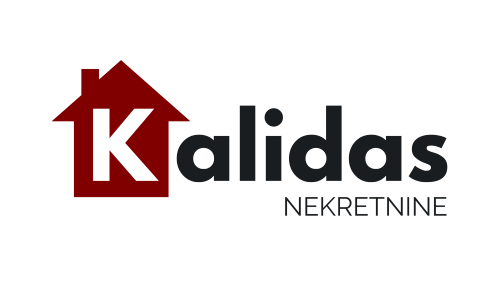 Zaključen dana _____________.godine u Novom Sadu, između:Član 1Predmet ovog Ugovora je regulisanje međusobnih odnosa između posrednika i nalogodavca, vezanih za prodaju sledeće nepokretnosti:kuće površine_____m2,na placu površine______m2, sobnost______koji se nalazi u ulici ____________________________, u _____________________ na kat.parc.br. __________, KO ______________, list nepokretnosti br. ____________, a koji je vlasništvo nalogodavca, pod uslovima i na način definisan ovim ugovorom.Član 2Ovim Ugovorom nalogodavac ovlašćuje posrednika da u njegovo ime i za njegov račun nudi na prodaju nepokretnost opisanu u članu 1 ovog Ugovora.Član 3Početna cena nekretnine (početna oglasna cena) je ___________€ po kojoj posrednik može oglašavati i nuditi za prodaju nepokretnost iz člana 1 ovog ugovora. Početna oglasna cena nepokretnosti iz člana 1 ovog ugovora, može se korigovati na zahtev nalogodavca ili na predlog posrednika a uz saglasnost nalogodavca.Član 4Nalogodavac potpisivanjem ovog Ugovora, poverava prodaju svoje nepokretnosti posredniku i obavezuje se da:- obavesti Posrednika o svim okolnostima koje su od značaja za obavljanje posredovanja, da Posredniku na uvid isprave koje dokazuju njegovo pravo na nepokretnosti koja je predmet prometa, odnosno upozori posrednika na sve upisane i neupisane terete koji postoje na nepokretnosti, omogući Posredniku i licu zainteresovanom za zaključenje pravnog posla razgledanje nepokretnosti na dogovoreni način i u dogovoreno vreme, obavesti Posrednika o svim bitnim podacima o nepokretnosti, što posebno uključuje tačne podatke o ceni, lokaciji, strukturi nepokretnosti i dr, preda Posredniku originale ili overene kopije svih isprava kojima dokazuje pravo svojine na nepokretnosti koja je predmet posredovanja,  isplati Posredniku ugovorenu posredničku naknadu,- obavesti Posrednika o svim promenama u vezi sa posredovanim poslom, a posebno o promenama u vezi sa pravima na nepokretnosti, rokovima i cenom.Član 5Posrednik se potpisivanjem ovog ugovora obavezuje da nastoji da nađe i dovede u vezu sa nalogodavcem lice koje bi sa njim pregovaralo o zaključenju Ugovora o kupoprodaji nepokretnosti opisane u članu 1 ovog Ugovora.Posrednik se obavezuje da sa pažnjom dobrog privrednika preduzima sve potrebne radnje u cilju što efikasnije prodaje nepokretnosti nalogodavca, a posebno se obavezuje da u ime nalogodavca vrši:- oglašavanje prodaje predmetne nepokretnosti i obezbeđuje odgovarajuću marketinšku prezentaciju u skladu sa svojom poslovnom politikom  dovodi lica zainteresovana za kupovinu i učestvuje u prezentaciji iste  učestvuje u pregovorima uz nastojanje da dođe do zaključenja posla kupoprodaje pruži nalogodavcu pravnu pomoć angažovanjem trećih lica – advokata – javnih beležnika u vezi sa posredovanim poslom. organizuje overu predugovora, ugovora i transfera novca preko poslovnih banaka                                                                        Član 6Nalogodoavac je saglasan i ovlašćuje Posrednika da sve podatke koje je prezentovao Posredniku prilikom potpisivanja ovog ugovora, kao I podatke do kojih Posrednik dođe u toku eventualne realizacije  kupoprodaje predmetne nepokretnosti, a koji se u smislu Zakona o zaštiti podataka o ličnosti smatraju ličnim  podacima, može koristiti, obrađivati, čuvati u svrhu realizacije ovog ugovorai kupoprodaje nepokretnosti.                                                                                                                                      Član 7Posrednik stiče pravo na posredničku naknadu od nalogodavca u visini od 3% od dogovorene kupoprodajne cene ili najmanje ___________€ po cenovniku agencije, u momentu zaključenja ugovora između nalogodavca i trećeg lica, koje je stupilo u kontakt sa nalogodavcem, posredstvom Agencije za nekretnine “Kalidas 021”Pod momentom zaključenja ugovora, smatraće se zaključivanje predugovora, kao i davanje kapare ili avansa, s tim da naknadni odustanak stranaka od zaključenja glavnog Ugovora nema uticaja na ostvarenu posredničku naknadu.Član 8U slučaju da nalogodavac,  proda predmetnu nepokretnost, kupcu odnosno zaključi predugovor ili ugovor kojim se prenosi pravo svojine na nepokretnosti iz člana 1. ovog ugovora sa potencijalnim kupcem sa kojim ga je posrednik doveo u vezu ili sa povezanim licima, dužan je da posredniku nadoknadi pričinjenu štetu u visini 3% ugovorene cene. Ova odredba se ima tumačiti u smislu ugovorne kazne, pa se visina štete koju je posrednik pretrpeo u slučaju spora neće posebno dokazivati.Član 9Ugovorne strane zaključuju ovaj ugovor sa periodom važenja od 12 meseci.Član 10U slučaju spora ugovorene strane ugovaraju nadležnost mesno nadležnog suda.Član 11Ovaj Ugovor sačinjen je u 2 (dva) istovetna primerka, od kojih obe ugovorne strane zadržavaju po jedan primerak.                                                        UGOVORNE STRANE1) POSREDNIKAAgencije za nekretnine „KALIDAS 021“, Petrović Aleksandra preduzetnik, Novi Sad, ulica Maksima Gorkog br.36a, MB64500473, PIB 109893785, upisan u Registar posrednika pod br. 8022) NALOGODAVCA _____________________________ iz ____________________, ulica ___________________________JMBG____________________POSREDNIK                      NALOGODAVAC____________________                                  ____________________